Aufgabe:5 ist das arithmetische Mittel der drei Zahlen 1, 6 und einer weiteren Zahl. Gib diese Zahl an.inhaltsbezogene mathematische Kompetenzeninhaltsbezogene mathematische Kompetenzenallgemeine mathematischeKompetenzenallgemeine mathematischeKompetenzen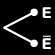 arithmetisches Mittel sachgerecht anwenden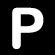 heuristische Hilfsmittel, Strategien oder Prinzipien nutzen